		บันทึกข้อความ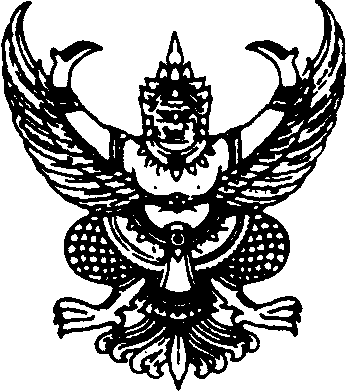 ส่วนราชการ โรงเรียนเตรียมอุดมศึกษาพัฒนาการ พัทลุงที่	วันที่       		   เรื่อง  ขออนุญาตไปราชการเรียน  ผู้อำนวยการโรงเรียนเตรียมอุดมศึกษาพัฒนาการ พัทลุง		1.  ข้าพเจ้า........................................................................ตำแหน่ง..............................................พร้อมด้วย..................................................................................................................................................................................................................................................................................................................................................ขออนุญาตไปราชการเพื่อ..........................................................................................................................................................................................................................................................................................................................สถานที่.....................................................................................................................................................................ตั้งแต่วันที่.............เดือน...........................พ.ศ. ..................ถึงวันที่................เดือน.........................พ.ศ. ................ตั้งแต่เวลา........................................ถึงเวลา.....................................รวมไปราชการครั้งนี้..................วัน		2.  โดยขออนุมัติเบิกค่าใช้จ่ายในการเดินทางไปราชการจากเงินงบประมาณ.................................................................................................................................................................................................................3.  การเดินทางไปราชการครั้งนี้ ขออนุญาตเดินทางโดยพาหนะ		        รถยนต์ราชการหมายเลขทะเบียน..................................โดยมี........................................................................................เป็นพนักงานขับรถยนต์ และมี...................................................................เป็นผู้ควบคุม                             รถยนต์ส่วนตัว หมายเลขทะเบียน............................................                             พาหนะอื่น ๆ ...............................................................................                                                                   ลงชื่อ..................................................ผู้ขออนุญาต                                                                         (...........................................................)                                                                ตำแหน่ง.............................................................ความเห็น.............................................................................................................................................................................  (ลงชื่อ)                     						 (นางสาวกาญจนา  เดชสม)                                                                        ผู้อำนวยการโรงเรียนเตรียมอุดมศึกษาพัฒนาการ พัทลุงความเห็นของรองผู้อำนวยการกลุ่มบริหารงานวิชาการ.............................................................................................................................................................................      ลงชื่อ..............................................            (นางสาวสุมาลี  สุขสวัสดิ์)	ความเห็นของรองผู้อำนวยการฝ่ายบริหารงานบุคคล..............................................................................................................................................................................                ลงชื่อ..............................................                         (นางสาววัจราพร  ไชยตรี)	